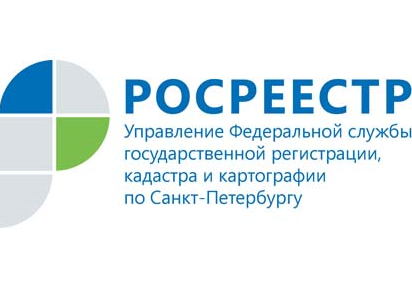 О необходимости переоформления лицензий на осуществление геодезических и картографических работС 01.01.2017 законодательством Российской Федерации были установлены новые правила лицензирования геодезической и картографической деятельности, а также был изменен подход к осуществлению лицензионного контроля в данной сфере. В связи с этим, ранее выданные Управлением Росреестра по Санкт-Петербургу лицензии на осуществление геодезических и картографических работ федерального назначения на виды деятельности, наименования которых в новом «Перечне выполняемых работ, подлежащих лицензированию», изменены, подлежат обязательному переоформлению. Однако в течение 1 полугодия 2017 лишь около половины всех организаций, которые обязаны были переоформить лицензию, выполнили это требование законодательства. Управление Росреестра по Санкт-Петербургу рекомендует всем лицензиатам во избежание нарушений при осуществлении видов работ, наименования которых с 01.01.2017 изменились, переоформить лицензию.Для этого организациям-лицензиатам необходимо подать в Управление Росреестра по Санкт-Петербургу соответствующее заявление в порядке, предусмотренном статьей 18 Закона о лицензировании и пунктом 9 «Положения о лицензировании геодезической и картографической деятельности», утвержденном Постановлением Правительства Российской Федерации от 28.10.2016 № 1099 и по форме, утвержденной приказом Федеральной службы государственной регистрации от 08.06.2012 №П/238 (в редакции приказа Росреестра от 16.11.2015 № П/591).Если имеются вопросы, то: - ознакомиться с информацией о лицензировании геодезической и картографической деятельности, а также с реестром выданных лицензий можно на официальном сайте Росреестра в разделе «Лицензирование геодезической и картографической деятельности»;- получить консультацию по вопросам предоставления и переоформления лицензий можно по телефонам отдела геодезии и картографии Управления Росреестра по Санкт-Петербургу: 449-01-31; 449-01-61 или направить вопросы по электронной почте – ogk.rosreestr.spb@yandex.ru.